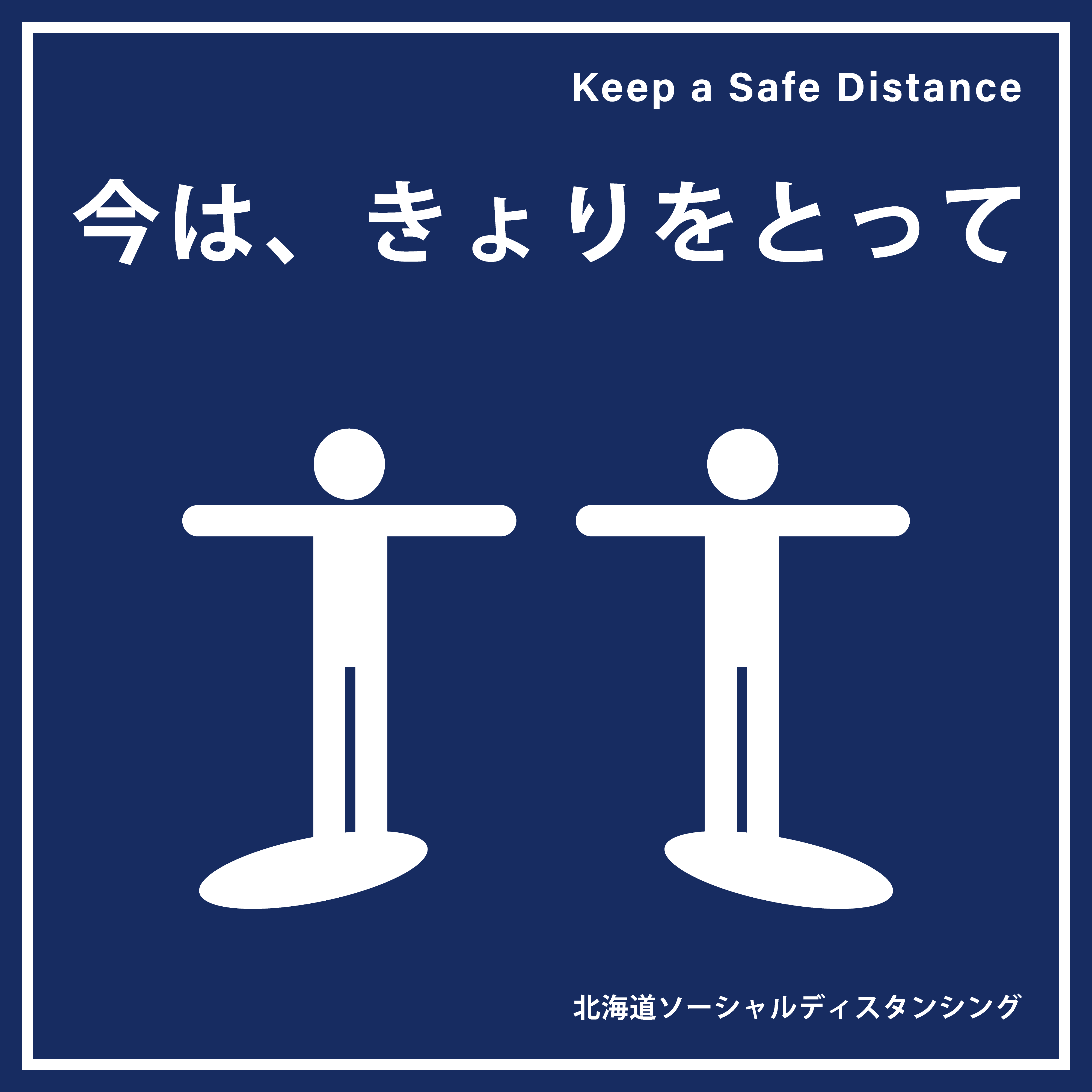 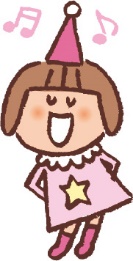 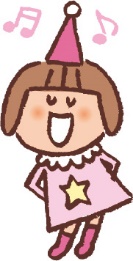 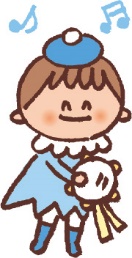 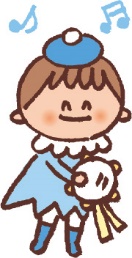 ◆令和２年度子ども・若者支援講演会　参加申込み・一般の方・支援者の方【質問内容】参加者名住所TEL所属名職名参加者名